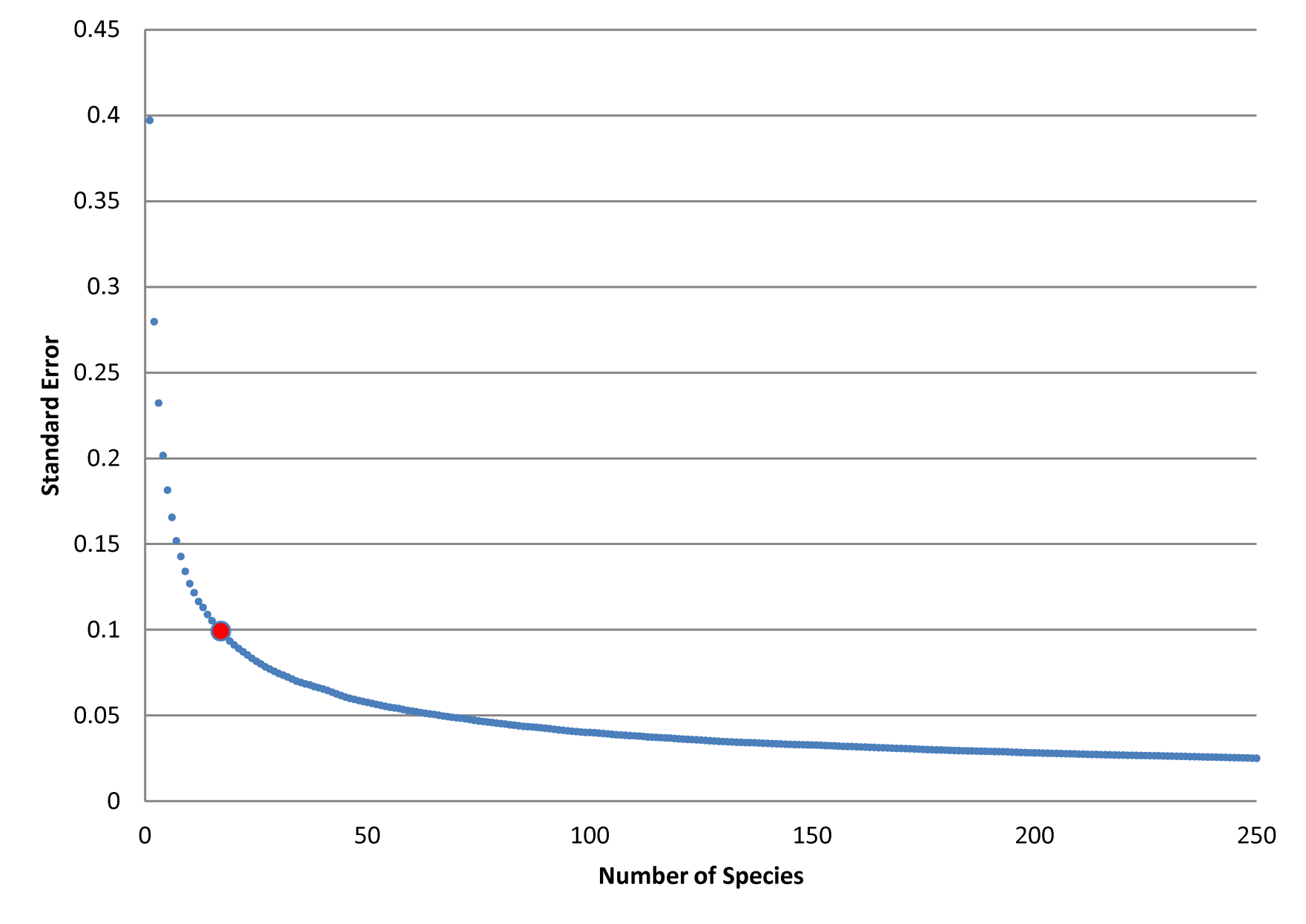 Supplementary Figure S3 Plot of standard error against number of species sampled for 5,000 random simulations. The threshold value used for showing countries on the maps in Figure 4 (17 species) is highlighted in red.